#1 : First I introduced this vocabulary with a powerpoint containing the same images on this handout. Français 3						Nom _____________________________________________Les Campeurs - Vocabulaire#2 Next I had the students complete this interpretive task over the first part of the story. « Les campeurs »Part 1 : Pages 34-37							Nom ___________________________A. Key Word Recognition. Find the French words/phrases that best express the meanings of the following English words/phrases.to go camping ____________________________awesome/cool____________________________a pretty spot____________________________a fire____________________________to fish____________________________the country(side) ____________________________empty lot____________________________old boxes ____________________________a blanket____________________________lots of holes____________________________B. Summarize what happens in the first part of the story in English. ______________________________________________________________________________________________________________________________________________________________________________________________________________________________________________________________________________________________________________________________C. Supporting Details. 1. Check each detail that is mentioned in the article (not all are included).2. Fill in the information that is given for each detail you have checked.  Write in English. ___ The reason Clotaire makes the other boys laugh ___________________________________________________________________________________________________________________________________________________________________________ Where Joachim went camping _________________________________________________________________________________ What you do when you go camping, according to Joachim_______________________________________________________________________________________________________________________________________________________________________________________________________________________________________________________________________________ The reason Maixent says he can’t go camping_______________________________________________________________________________________________________________________________________________________________________________ The fib that Joachim suggests Maixent tell his parents_____________________________________________________________________________________________________________________________________________________________________ Things you can find at the empty lot_____________________________________________________________________________________________________________________________________________________________________ The reason they don’t play in the car in the empty lot_____________________________________________________________________________________________________________________________________________________________________ What Joachim brought with him _____________________________________________________________________________________________________________________________________________________________________ The reason he brought this item _____________________________________________________________________________________________________________________________________________________________________ What Joachim told the boys they had to do_____________________________________________________________________________________________________________________________________________________________________ The reason Geoffroy doesn’t agree with Joachim_____________________________________________________________________________________________________________________________________________________________________ The reason the other boys will get there before Geoffroy (according to Joachim) ________________________________________________________________________________________________________________________________________________ The reason Joachim thinks he should get to drive _____________________________________________________________________________________________________________________________________________________________________ The reason Geoffroy thinks he should get to drive _____________________________________________________________________________________________________________________________________________________________________ The reason the other boys told Geoffroy not to make a fuss_________________________________________________________________________________________________________________________________________________________________D. Inference. Answer the following question in English, giving us much information from the article as possible to support your response. 1. What do you think will happen in the second part of the story?  Write 3 things and explain, based on the text, why you think they will happen. ____________________________________________________________________________________________________________________________________________________________________________________________________________________________________________________________________________________________________________________________________________________________________________________________________________________________________________________________________________________________________________________________________________________________________________________________________________________________________________________________E. Find the underlined words/phrases and write what you think they mean in English. The information in parenthesis tells you which page and paragraph the word appears on. “quand il se met à pleuvoir” (p. 34,  3rd par.)_______________________________« Surtout s’il y a une rivière. » (p. 34 4th par.)_______________________________“mon papa allait me prêter sa tente (p. 36, 7th. par.) _______________________________« qui va conduire ? » (top of p. 37) _______________________________ « on était pressés d’arriver  » (p. 37, 5th par.) _______________________________F. Cultural Comparison.  Answer the following questions in English.1.  What kind of make-believe games did you play when you were little?  How were they the same or different than Nicolas and his friends?  Why do you think this is?____________________________________________________________________________________________________________________________________________________________________________________________________________________________________________________________________________________________________________________________________________________________________________________________________________________________________________________________________________________________________________________________________________________________________________________________________________________________________________________________#3 : Next I had the students discuss these questions in small groups, filling in either the first or second column, based on their own inferences. We then discussed them as a class.  Français 3						Nom _______________________________________« Les Campeurs »Discutez en groupes et remplissez en français. #4: Next I had the students complete this interpretive assessment for the second part of the story.  This was their IPA Interpretive Reading grade for this mini-unit. Les Campeurs – Partie 2			Name _______________________________________A. Key Word Recognition. Find the French words/phrases that best express the meanings of the following English words/phrases.1. French bread with jelly ____________________2. crazy____________________3. dumb____________________4. canned goods____________________5. to bury____________________6. to be sleepy____________________7. to punch____________________8. to fight____________________9. to stomp on____________________10. a traffic jam____________________B. Summarize what happens in the second part of the story.  Write in English. ______________________________________________________________________________________________________________________________________________________________________________________________________________________________________________________________________________________________________C. Supporting Details. 1. Check each detail that is mentioned in the story (not all are included).2. Fill in the information that is given for each detail you have checked.  Write in English. ___ Two things Joachim told Geoffroy and Clotaire to do _________________________________________________________________________________________________________________________________________________________ How they built a tent__________________________________________________________________________________________________________________________________________________________________________________ How they made a fire__________________________________________________________________________________________________________________________________________________________________________________ What the boys ate_____________________________________________________________________________________________________________________________________________________________________________________ Two things Joachim told the other boys to do after they were done eating_______________________________________________________________________________________________________________________________________ What it was like inside the tent__________________________________________________________________________________________________________________________________________________________________________ The reason they didn’t sleep____________________________________________________________________________________________________________________________________________________________________________ Where they went swimming___________________________________________________________________________________________________________________________________________________________________________ The reason Joachim calls Eudes and “imbecile.” _________________________________________________________________________________________________________________________________________________________ How the boys got stuck in the tent_______________________________________________________________________________________________________________________________________________________________________ The reason Alceste wanted to go home____________________________________________________________________________________________________________________________________________________________________ The reason they got home late (according to Nicolas) _____________________________________________________________________________________________________________________________________________________E. Guessing Meaning from Context. Find the underlined words/phrases and write what you think they mean in English. The information in parenthesis tells you which paragraph the word appears in. 1. « allumer du feu pour cuire le déjeuner »(p. 38 2nd para.) _____________________2. “on a mis la couverture par-dessus.” (p. 38 3rd para.) _______________________3. “ Il faut éteindre le feu” (p. 39, 1st para.) _______________________-4. « Si j’avais apporté mes plumes… on aurait pu jouer aux Indiens » (p. 39 7th para.) _______________5. « Même si nos papas et nos mamans nous ont grondés » (p.41, 4th para.) ______________________F. Inference. Answer the following question(s) in English, giving us much information from the article as possible to support your response. 1. What do you think will happen the next time Joachim suggests they go camping? Will the boys want to go again?  Why or why not?______________________________________________________________________________________________________________________________________________________________________________________________________________________________________________________________________________________________________H. Comparing Cultural Perspectives. Answer the following questions in English. 1. Based on this story, do you think French parents are more or less strict than American parents?  Why do you think this might be?______________________________________________________________________________________________________________________________________________________________________________________________________________________________________________________________________________________________________2. Write 3 things that happened in this story that probably wouldn’t have happened if they story took place today.______________________________________________________________________________________________________________________________________________________________________________________________________________________________________________________________________________________________________Raw Score    ______________/40Converted Score ___________/10#5: After the students finished reading the story, they wrote a rough draft of the Presentational Writing portion of the IPA.  Here’s the prompt and the feedback form that I gave them. Presentation EcriteImagine that you are Nicolas and you’re writing a note to your Grandma to ask her to give you a tent for your birthday.  In your letter you will explain why you need a tent, based on the camping trip that you took on Thursday.  Your letter should be written on loose-leaf (skip lines) and should include the following:abundant information from the story, as well as creative detailscorrect use of past tensesa variety of object pronounsat least 150 wordsWhen you are finished, staple your paper to this one and place it in the tray. #6: This is the prompt I used for the Interpersonal task for the IPA.Les Campeurs Mini-IPA				Nom ____________________________________________Communication InterpersonnelleYou will have most of the class period to practice these role plays.  At the end of the period, Madame will call you up for a grade.  Make sure to practice both roles, as you will not know who you partner will be or which role you will play until you are called up.Partner A: You are Nicolas and your partner is Joachim.  Joachim will ask if you want to go camping again this week.  Based on what happened last week, you don’t really want to go.  When Joachim tries to persuade you, remind him of the various things that happened last time.Partner B: You are Joachim and you want Nicolas to go camping with you again this week.  He doesn’t want to go.  Do your best to persuade him by reminding him how much fun you had, and/or telling him how it will be different this time.  Commentaire _______________________________________________________________________________________________________________________________________________________________________________________________________________________________________________________________________________________________________________________________________________________________________________________________________________________________________________________________________________________________________________________________________________________________________________________________#7: This was the Interpretive Listening taskhttp://www.youtube.com/watch?v=u_2D3u4zlCA	Nom _____________________________________Les CampeursNote: This is the first of several videos you will watch about Nicolas and his friends.  Make sure that you can identify who each character is:Boy wearing a red sweater vest - NicolasBoy wearing a yellow shirt w/crooked black stripe – Clotaire (He isn’t very smart.)Boy with a band-aid on his nose – Eudes (He’s a bully.)Boy wearing a suit – Geoffroy (He’s rich.)Boy wearing glasses – Agnan (He’s the teacher’s pet.)Chubby boy – Alceste (He likes to eat.)Girl – LouisetteDirections:1. Watch the video and write “T” if the statement is true and “F“ if it false. (The  video is very different from the story.)2. Add a supporting detail for the true sentences and rewrite the false sentences so that they are correct.  3. Your details should reflect information that you hear and not just what you see. Questions:_____ 1. Nicolas invites Louisette to go camping. _______________________________________________________________ 2. Louisette offers to bring a snack. ________________________________________________________________ 3. Nicolas suggests they meet at the empty lot. __________________________________________________________ 4. Louisette’s mother asks Louisette if Nicolas is her love. __________________________________________________ 5. Louisette’s mother makes a suggestion for how Louisette can figure out whether Nicolas loves her. _______________________________________________________________________________________________________ 6. Louisette isn’t very happy to see Nicolas’ friends. _______________________________________________________ 7. Louisette asks Nicolas if he loves her.  ________________________________________________________________ 8. Alceste says they better hurry to the empty lot. _________________________________________________________ 9. Eudes races Louisette to the car. ________________________________________________________________10. Clotaire wants to go camping in the woods.____ ____________________________________________________________________________________________11. Alceste wants to go camping on the beach. ____________________________________________________________12. Alceste refuses to eat the crushed cookies. ____________________________________________________________13. Louisette plays along with the boys when they pretend to be Indians. 	_______________________________________________________________________________________________14. The kids decide to “attack” the toy store. ____________________________________________________________15. Nicolas and Louisette both buy a snack. _______________________________________________________________16. Agnan asks the boys if he can share their snacks. _______________________________________________________17. Agnan goes home because the other boys won’t let him play. ____________________________________________18. The boys pretend that Agnan is a bear. ___________________________________________________________19. Agnan tells the other boys that they can’t attack him. __________________________________________________20. Geoffroy’s dad comes to pick him up. _______________________________________________________________21. Alceste decides to go home. ________________________________________________________________________22. Nicolas asks Louisette if he can drive. ________________________________________________________________23. Nicolas tells Louisette that they’ll be married when she grows up. _________________________________________24. Louisette finally asks Nicolas “the question.” ______________________________________________________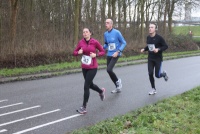 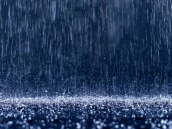 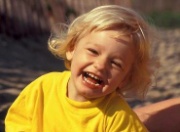 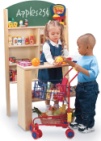 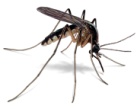 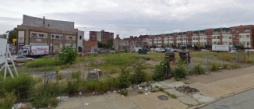 courirpleuvoirrigolerfaire semblantune moustiqueun terrain vague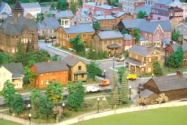 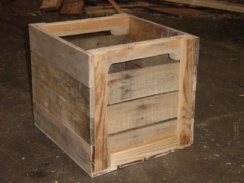 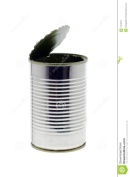 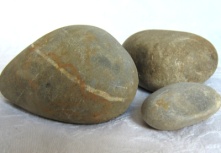 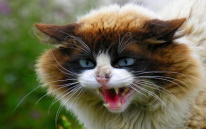 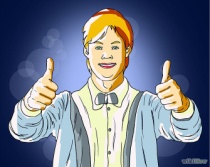 un quartierune caisseune boite (à conserve)une pierreun chat fâchéchouette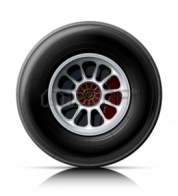 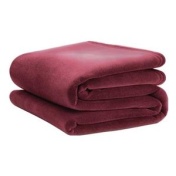 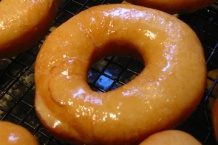 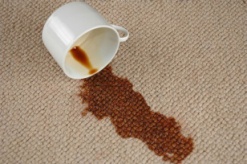 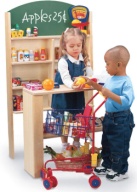 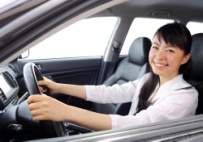 une roueune couverturepliéeun trouune tâchefaire semblantconduire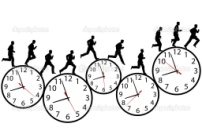 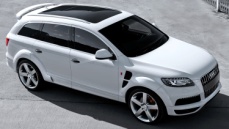 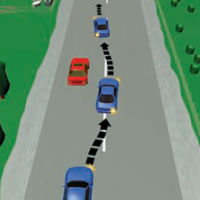 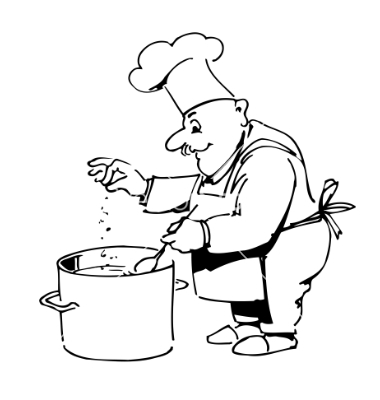 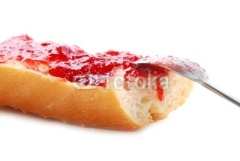 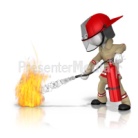 presséle toitdoublercuireune tartineéteindre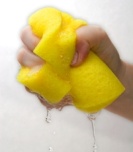 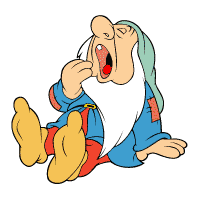 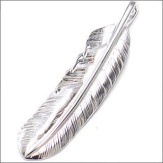 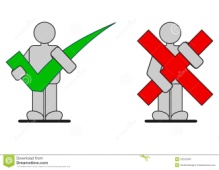 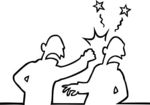 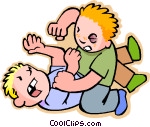 serreravoir sommeilune plumeavoir raison/avoir tortdonner un coup de poingse battre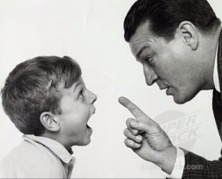 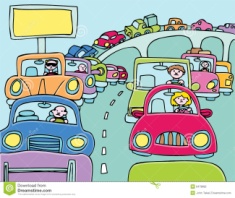 gronderun embouteillageJe pense que c’est vrai parce que…Je pense que c’est faux parce que…1. Clotaire a déjà fait du camping.2. Joachim fait souvent du camping.3. C’est la première fois que les garçons sont allés au terrain vague. 4. Nicolas s’attendait à camper sur une vraie tente. (s’attendre à= to expect)5. Joachim avait demandé à son père de prendre la vraie tente. 6. Geoffroy veut conduire.7. Le père de Joachim est un bon conducteur.8. Rufus aime faire semblant. 5Identifies all key words appropriately with context of the text.4Identifies majority of key words appropriately within context of the text.3Identifies half of key words appropriately within the context of the text.2Identifies less than half of key words appropriately within the context of the text.1No response5Identifies the complete main idea(s) of the text.4Identifies the key parts of the main idea(s) of the text but misses some elements.3Identifies some part of the main idea(s) of the text.2Identifies a minor idea from the text.1No response5Identifies all supporting details in the text and accurately provides information from the text to explain these details.  4Identifies the majority of supporting details in the text and provides information from the text to explain some of these details.3Identifies some supporting details in the text and may provide limited information from the text to explain these details.  Or identifies the majority of the supporting details but is unable to provide information from the text to explain these details.2Identifies some supporting detail but is unable to provide information from the text to support them.1No response5Infers meaning of unfamiliar words and phrases in the text.  Inferences are accurate.4Infers meaning of unfamiliar words and phrases in the text.  Most of the inferences are plausible although some may not be accurate.3Inferences of meaning of unfamiliar words and phrases are largely inaccurate or lacking.2Is unable to infer the correct meaning of any of the words or phrases.  1No response5Infers and interprets the text’s meaning in a highly plausible manner.4Infers and interprets the text’s meaning in a partially complete and/or partially plausible manner.3Inferences and interpretations of the text’s meaning are largely incomplete or not plausible.2Inference is incomplete and not plausible 1No response.5Identifies cultural perspectives/norms accurately.  Provides a detailed connection of cultural products/practices to perspectives.4Identifies some cultural perspectives/norms accurately.  Connects cultural products/practices to perspectives.3Identification of cultural perspectives/norms is mostly superficial or lacking.  And/or connection of cultural practices/products to perspectives is superficial or lacking.2Unable to identify a pertinent cultural perspective/norm. 1No response.Conversion Table39-40 = 1136-38 = 1032-35 = 928-31 = 824-27 = 716-23 = 615 or below = 5You did a good job:You could improve by:Comments:Content___Responding thoroughly___ Adding detail___ Being more creativeOrganization___Organizing your response___Improving transitions (T)___ Adding an introduction (Intro)___ Adding conclusion (Conc.)___ Organizing sentences more logicallyAccuracy___ You correctly used level-appropriate structures and vocabulary.___ Conjugating verbs correctly (C)___ Making correct agreement between nouns and articles/adjectives. (A)___ Using the correct word order (WO)___ Choosing the correct words and spelling them correctly. (WW, SP)___ Other: ScoreIndicators10+You exceeded expectations on this task. 9/10You thoroughly addressed the prompt, continued your conversation for the entire time, and included all the required information without being prompted.You ensured a flow in the conversation by responding appropriately to your partner’s comments and asking relevant questions to prompt his/her responses.You used a varied vocabulary, and level-appropriate grammatical structures to express your meaning.You spoke fluently with excellent pronunciation. 8You adequately addressed the prompt and continued your conversation for most of the allotted time, with only occasional, brief lapses. You were able to respond appropriately to most of your partner’s comments and you attempted to ask questions when conversation lagged. You used the correct structures and vocabulary to express your meaning most of the time; minor errors did not significantly impede comprehension. Your may have spoken with a minor accent and occasional pauses.7You were able to address most of the prompt, although at times you may have relied heavily on your partner’s questions to prompt your responses.  You may have had difficulty responding to your partner’s comments or asking questions of your own, creating a lack of flow and/or long silences in your conversation.You made errors in grammar and/or vocabulary which sometimes interfered with comprehension. You may have spoken with a strong accent and significant pauses. 6You were able to make several statements related to the prompt although you may have required considerable prompting.Your inability to respond to your partner’s comments or ask questions of your own resulted in a very choppy, incomplete conversation with significant periods of silence.Errors in grammar and vocabulary significantly impeded comprehension or resulted in an incomplete response. You may have made significant pronunciation errors and/or spoken with considerable hesitation. 5You did not participate adequately in the conversation ORYour contribution was incomprehensible due to errors in grammar, vocabulary or pronunciation. 